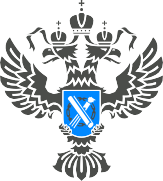                                    12 мая 2022 г.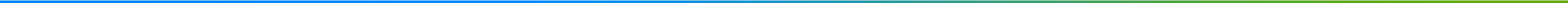 Волгоградцам рассказали об изменении с 01.03.2023 года порядка получения сведений из ЕГРН о собственнике (правообладателе) объекта недвижимости.Кадастровая палата по Волгоградской области напоминает, что Федеральным законом от 14.07.2022 № 266-ФЗ «О внесении изменений в Федеральный закон "О персональных данных», отдельные законодательные акты Российской Федерации и признании утратившей силу части четырнадцатой статьи 30 Федерального закона «О банках и банковской деятельности» внесены изменения в  Федеральный закон от 13.07.2015 № 218-ФЗ «О государственной регистрации недвижимости» (далее – Закон о регистрации) которые предусматривают что с 01.03.2023 года, сведения, содержащиеся в ЕГРН и представляющие собой персональные данные (фамилия, имя, отчество, дата рождения физического лица) правообладателя объекта недвижимости или лица, в пользу которого зарегистрированы ограничения права или обременения объекта недвижимости предоставляются третьим лицам только при наличии в ЕГРН записи о возможности предоставления указанных данных.Заявление о возможности предоставления персональных данных правообладателя объекта недвижимости или лица, в пользу которого зарегистрированы ограничения права или обременения объекта недвижимости, содержащихся в ЕГРН, подается в орган регистрации самим  правообладателем или его законным представителем, либо его представителем, действующим на основании нотариально удостоверенной доверенности. Таким образом, только наличие в ЕГРН записи о возможности предоставления персональных данных правообладателя объекта недвижимости является основанием для предоставления указанных сведений третьим лицам в составе выписки из ЕГРН.В случае отсутствия в ЕГРН записи о возможности предоставления персональных данных правообладателя объекта недвижимости в выписку из ЕГРН включаются сведения о принадлежности данного объекта физическому лицу или наличии ограничений прав либо обременений объекта недвижимости, зарегистрированных в пользу указанного лица, без указания персональных данных правообладателя или указанного лица. Также необходимо отметить, что персональные данные, независимо от наличия в ЕГРН записи о возможности их предоставления, предоставляются в составе выписки из ЕГРН лицам, указанным в ч. 13 ст. 62 Закона о регистрации, нотариусам, кадастровым инженерам (в случае, предусмотренном Федеральным законом), а также в отношении определенного объекта недвижимости: 1) лицам, которые наряду с указанным гражданином владеют недвижимым имуществом на праве общей собственности; 2) супругу (супруге) указанного гражданина; 3) лицам, являющимся правообладателями земельного участка, являющегося смежным по отношению к земельному участку, принадлежащему указанному гражданину (при наличии в ЕГРН сведений о координатах характерных точек границ таких земельных участков); 4) собственнику объекта недвижимости в отношении гражданина, являющегося правообладателем земельного участка, на котором расположен такой объект недвижимости, при условии, что в ЕГРН содержатся сведения о расположении указанного объекта недвижимости на данном земельном участке; 5) собственнику земельного участка в отношении гражданина, являющегося правообладателем объекта недвижимости, расположенного на таком земельном участке, при условии, что в ЕГРН содержатся сведения о расположении указанного объекта недвижимости на данном земельном участке; 6) лицам, которые наряду с указанным гражданином владеют недвижимым имуществом на праве аренды со множественностью лиц на стороне арендатора, если запись о государственной регистрации договора аренды внесена в ЕГРН; 7) арендатору в отношении гражданина, являющегося арендодателем, и арендодателю в отношении гражданина, являющегося арендатором, если запись о государственной регистрации договора аренды, сторонами которого являются такие лица, внесена в ЕГРН; 8) нанимателю в отношении гражданина, являющегося наймодателем, и наймодателю в отношении гражданина, являющегося нанимателем, если запись о государственной регистрации найма жилого помещения внесена в ЕГРН; 9) обладателю сервитута или публичного сервитута, установленных применительно к объекту недвижимого имущества, в отношении гражданина, являющегося правообладателем такого объекта или лицом, в пользу которого зарегистрированы ограничения права или обременения объекта недвижимости; 10) правообладателю объекта недвижимого имущества или лицу, в пользу которого зарегистрированы ограничения права или обременения объекта недвижимости, о гражданине, в пользу которого применительно к такому объекту установлен сервитут или публичный сервитут. С уважением, Голикова Евгения Валерьевна, специалист по взаимодействию со СМИ Кадастровой палаты по Волгоградской областиTel: 8 (8442) 60-24-40 (2307)e-mail: ekz_34@mail.ruМы ВКонтакте, Одноклассники, Телеграм «Таким образом, с 01.03.2023 года в выписке из ЕГРН будут отражаться персональные данные правообладателя объекта недвижимости только при наличии его согласия, выраженного посредством подачи соответствующего заявления, и внесении записи в ЕГРН о возможности предоставления указанных данных, в иных случаях персональные данные правообладателя не будут содержаться в выписке.Персональные данные, независимо от наличия в ЕГРН записи о возможности их предоставления, будут предоставляться только  лицам, указанным в ч. 13 ст. 62 Закона о регистрации, а также лицам имеющим право на их получения в силу закона.  Указанные изменения позволят еще более надежно обезопасить персональные данные граждан от неправомерного использования и мошеннических действий – комментирует начальник юридического отдела Кадастровой палаты по Волгоградской области Александр Мышлинский.